ORDE VAN DIENST RIVIERENLAND-OOST/WIJCHEN-LEUR-BATENBURG16 mei 2021, Wezenzondag  ‘Wat gratis is’Orgelspel of pianospel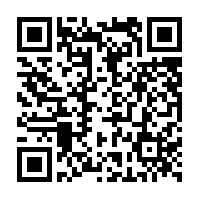 Welkom en mededelingen door ambtsdrager De collecte van vandaag is voor de apparatuur voor ‘Streamdienst’. U kunt uw bijdrage overmaken op NL23 INGB 0000 9482 66 t.n.v. Protestantse gemeente Beuningen-Winssen onder vermelding van STREAMDIENST; óf via de QR-code.  Ambtsdrager van dienst steekt de tafelkaarsen aan.Gebed van toenadering door ambtsdragerOpeningslied: 837: 1 en 3 (‘Iedereen zoekt U, jong of oud’)Iedereen zoekt U, jong of oud,
speurend langs allerlei wegen,
kronkelig, vreemd, of recht, vertrouwd,
Meester, waar kom ik U tegen?
Eens vindt U ons, bij dag of nacht,
moe van onszelf en zonder kracht,
dorstend naar liefde en zegen.

Heer, als ons denken U ontkent,
kan ons de leegte benauwen,
als onze hand Uw schepping schendt,
wilt U ons dan nog vertrouwen.
Twijfel of hoogmoed, onverstand,
neem ons, Uw mensen, bij de hand,
laat ons Uw schoonheid aanschouwen.Bemoediging en groetOnze hulp is in naam van de Heer, die hemel en aarde gemaakt heeft,die trouw houdt tot in eeuwigheid en nooit laat varen wat Zijn hand ooit begon. De Heer is met u en zal u bewaren. AmenGebed om ontferming  Glorialied: lied 836: 1, 2 en 5 O Heer die onze Vader zijt,
vergeef ons onze schuld.
Wijs ons de weg der zaligheid
en laat ons hart, door U geleid,
met liefde zijn vervuld,
met liefde zijn vervuld.

Geef dat uw roepstem wordt gehoord,
als eenmaal bij de zee.
Geef dat ook wij Uw nodend woord,
vertrouwen, volgen ongestoord,
op weg gaan met U mee,
op weg gaan met U mee.

Dat ons geen drift en pijn verblindt,
geen hartstocht ons verwart.
Maak Gij ons rein en welgezind,
en spreek tot ons in vuur en wind,
o stille stem in ’t hart,
o stille stem in 't hart.Gebed om de opening van het WoordGedicht: ‘Wat allemaal gratis is’ (Jos van Hest)Een knipoog. Een regenboog.
Een zomeravond vol krekels
en sterren. De zonsopgang en
de zonsondergang. Het waaien
van de wind. Het draaien
van de wereld. Alle schelpen
op het strand. Wolken, regenwolken,
donderwolken, schapenwolken,
noem maar op. God zelf.
De lucht in je longen.
De woorden uit je mond. Dromen
en dood. Storm en stilte
voor de storm. Klapzoenen.
Het zand in je schoenen. En dat ik
van je hou.We luisteren naar: lied 650: 1, 2, 4, 6 en 7 (‘De aarde is vervuld’)Schriftlezing: Johannes 17: 14-26 (lector)Ik heb hun uw woord gegeven. De wereld haat hen, omdat ze niet bij de wereld horen, zoals ook ik niet bij de wereld hoor. Ik vraag niet of u hen uit de wereld weg wilt nemen, maar of u hen wilt beschermen tegen de duivel. Ze horen niet bij de wereld, zoals ik niet bij de wereld hoor. Heilig hen dan door de waarheid. Uw woord is de waarheid. Ik zend hen naar de wereld, zoals u mij naar de wereld hebt gezonden. Ik heb mij geheiligd omwille van hen, zo zullen ook zij door de waarheid geheiligd zijn. Ik bid niet alleen voor hen, maar voor allen die door hun verkondiging in mij geloven. Laat hen allen één zijn, Vader. Zoals u in mij bent en ik in u, laat hen zo ook in ons zijn, opdat de wereld gelooft dat u mij hebt gezonden. Ik heb hen laten delen in de grootheid die u mij gegeven hebt, opdat zij één zijn zoals wij: ik in hen en u in mij. Dan zullen zij volkomen één zijn en zal de wereld begrijpen dat u mij hebt gezonden, en dat u hen liefhad zoals u mij liefhad. Vader, u hebt hen aan mij geschonken, laat hen dan zijn waar ik ben. Dan zullen zij de grootheid zien die u mij gegeven hebt omdat u mij al liefhad voordat de wereld gegrondvest werd. Rechtvaardige Vader, de wereld kent u niet, maar ik ken u, en zij weten dat u mij hebt gezonden. Ik heb hun uw naam bekendgemaakt en dat zal ik blijven doen, zodat de liefde waarmee u mij liefhad in hen zal zijn en ik in hen.’We luisteren naar lied 672: 1 en 4 (‘Komt, laat ons deze dag’)Uitleg en verkondigingGemeente van onze Heer,Alles van waarde is weerloos. Die woorden van de dichter Lucebert hangen in neon, op het Blaak in Rotterdam, aan een gevelmuur. Dag en nacht zichtbaar. Wat dat ‘alles van waarde’ is, is prachtig verwoord door Jos van Hest in zijn gedicht ‘Wat allemaal gratis is’. En daaruit blijkt dat wat zonder waarde is (‘gratis’) juist enorme waarde heeft in het leven. Hij noemt dingen op die het verschil kunnen maken tussen gelukkig en ongelukkig, blij en verdrietig, somber of hoopvol gestemd zijn. Kortom: dingen die ons leven verrijken zonder dat ze iets kosten. Zaken die voor iedereen dezelfde waarde hebben, gelijk zijn, juist omdat ze van niemand zijn. Binnen handbereikIk kwam het gedicht op het spoor en vond het prachtig. Te mooi om het u te onthouden. Ik leef in een omgeving vol jonge mensen die vooral geld belangrijk vinden en ‘voor je 40ste met pensioen gaan’ (zelfs de kapper had het er afgelopen week over nu het geld ineens met bakken tegelijk binnen komt). Dit gedicht brengt het besef binnen dat er voor mensen die dat uitzicht niet hebben, net zo goed dingen van grote waarde binnen handbereik liggen.Nabijheid zou ook zoiets kunnen zijn dat in het gedicht genoemd zou kunnen worden. Iemand om je heen die bij je past, met je mee leeft, iemand die met je lacht en met je huilt, om het in de woorden van Toon Hermans te zeggen als hij het over een vriend heeft.Wat gratis isDe nabijheid van Jezus is in zekere zin gratis. Je hoeft niet te betalen voor een Meet & Greetkaartje, er is geen verplichte tournee die je moet afmaken, geen boete als je eerder afhaakt dan je had afgesproken. Het kost je aan geld niets. Zelfs genezingen hoef je niet af te rekenen, iets wat bij de andere wonderdoeners en wonderdokters in die tijd rondliepen niet aan de orde was. Toch: het kostte op een andere manier natuurlijk wel wat: als je eenmaal gegrepen was door de boodschap van Jezus, stel ik me voor, stond je leven op zijn kop, ging je je tijd anders indelen om bij Hem te zijn, had je meer – of moet ik zeggen: nóg meer – aandacht voor mensen om je heen, gaf je een ander iets als hij of zij wat tekort kwam. In die zin zal het velen best wat gekost hebben. En nog veel meer opgeleverd: wat misschien dan wel gratis was, was zo voor velen in die tijd toch van enorme waarde! WeerloosWezenzondag. Dit is de zondag, dat het afscheid tussen Jezus en de leerlingen wordt ingeluid. We staan in het Evangelie van Johannes aan de vooravond van de gebeurtenissen rondom Pasen: de veroordeling, de kruisiging en uiteindelijk de Opstanding. Ze zitten samen aan tafel. De voeten van Jezus zijn gewassen, er wordt gesproken over wat er achter ze ligt en – vooral – over wat er staat te gebeuren. Dat Jezus opgepakt zal worden. Alles van waarde is weerloos. Er is niets dat dat kan keren. De geschiedenis, de haat van mensen, de woede, de angst om macht te verliezen aan Jezus: die zich opeenstapelende haat, frustratie en woede gaat zijn gang tot die op een punt is dat het onomkeerbaar is, dat de liefde, misschien moeten we wel zeggen: God zelf,  weerloos is tegen de vijandige krachten die mensen genereren. En wat dan? GebedHet afscheidswoord van Jezus aan tafel mondt uit in dit gebed in Johannes 17. Zoals het in de literatuur uit die tijd niet ongewoon was een stervende nog een laatste, uitvoerige redevoering in de mond te leggen, zo was het in datzelfde genre gebruikelijk zo’n afscheidswoord te besluiten met een gebed voor de kinderen of achterblijvers. In de bijbel vind je dat bijvoorbeeld bij Jakob en bij Mozes. Ook Jezus bidt hier, maar voor wie? Voor wie bidt Hij ‘dat zij allen één zijn’? Hebt u zich dat weleens afgevraagd? Eerlijk gezegd: ik dacht dat wel te weten. Hij bidt het voor ons, voor allen die Jezus Christus belijden als Heer. Dat wij allen één zullen zijn In mijn gedachten zijn die woorden bijna naadloos verbonden met dat zendingsbevel uit Mattheus 28: ‘Ga op weg en maak alle volken tot mijn leerlingen’. Met andere woorden: het gebed geldt voor ons allemaal, voor de hele wereld.En juist die gedachte maakt het wel lastig om het over die woorden te hebben. Om die woorden te duiden. Zelfs binnen de kerken is het onmogelijk die eenheid te vinden. Waar twee of drie in Jezus’ naam bijeen zijn, is er verschil van mening. Zo lijkt het vaak. En ik hoef maar even te kijken naar de haat die ontploft in Jeruzalem en de Gazastrook om het besef binnen te brengen dat éénheid tussen mensen in deze wereld wel heel ver weg is.Mensen zonder waardeHet was Thomas Halik, de priester die ik vorige maand ook al aanhaalde, die me een gedachte ingaf waarmee ik deze woorden opnieuw kon bekijken. Opnieuw: voor wie bidt Jezus? Voor de volgelingen van Jezus, voor hen die Jezus op het oog heeft. Dat lijkt me duidelijk. Maar Halik zoemt in op die groep. ‘Kijk’, zegt hij, ‘dat zijn voor Jezus vooral de weerlozen en kwetsbaren, de mensen die onderuit geschoffeld worden, de mensen die geen cent te makken hebben, de mensen die zichzelf moeten verkopen om aan eten te komen. De mensen die geen waarde vertegenwoordigen. Als zij nou eens één worden…. Als zij nou eens vergeten wat hen scheidt, waarin ze verschillen, waarin ze elkaar het leven zuur maken…. Dan ontstaat er een nieuwe kracht, een nieuwe Muur van Gerechtigheid die de wereld kan veranderen. Waar één klaproos prachtig is, maar weerloos, is een veld vol klaprozen overweldigend rood! En zij die door hun woord hun geloof in Jezus te verspreiden, omdat ze weten hoe ze dat moeten verwoorden, of omdat ze in de positie zijn óm dat te verwoorden: zij zijn de mensen die stem geven aan hen die niet gezien zijn. De mensen die zo op het oog zonder waarde zijn. Omdat ze er de positie niet voor hebben, of het geld niet, of de flair niet. Er kan zoveel zijn waarom mensen niet gezien worden, zonder waarde zijn.In hen wonenAls je je zelfvertrouwen, je geloof, je hoop verbindt met de man die afscheid neemt, wat blijft er dan van je over? Waar moet het dan heen? Dat is inderdaad nog niet zo makkelijk. Maar in het gebed gebeurt iets prachtigs. Jezus zegt eigenlijk: jullie, mijn leerlingen komen in mijn plaats. De geschiedenis van God en mensen gaat door in jullie. Jullie hebben me niet alleen als leerlingen gevolgd, je gelaafd aan mijn nabijheid, mijn woorden ingedronken; ik heb je op deze manier ook klaargemaakt om jouw plek in de geschiedenis van God en mensen in te nemen. De God die sprak op de Sinai, verzekerde zijn volk dat Hij in hun midden was; in Jezus was Hij opnieuw onder mensen; in deze laatste woorden van Jezus bidt Hij dat zijn leerlingen na Zijn dood in Hem mogen zijn en zo Gods trouw en presentie waar mogen maken in de wereld. Voortaan zal God in hen deze wereld wonen. Dat hun meester dat zegt, dat gelooft, dat bidt: zou hen dat niet de waarde hebben gegeven die ze nodig hadden? De kracht om zich op te heffen, op te staan? De wereldAls de bril klopt, die we via Tomas Halik aangereikt gekregen hebben, wordt ook de discrepantie tussen ‘de wereld’ en ‘de leerlingen’ duidelijk die Jezus hier zo nadrukkelijk verwoord: ‘De wereld haat hen, omdat ze niet bij de wereld horen, zoals ook ik niet bij de wereld hoor’.  ‘De wereld’: dat is de plek waar waarde bepaald wordt door rijkdom, door macht, door mensen met invloed. Jezus’ leerlingen zijn zonder waarde, maar daardoor niet waardeloos. Je zou zeggen: juist degenen die met respect weten om te gaan met wat gratis is, werken aan een wereld waarin het er anders aan toe gaat. Omdat de wereld dan niet meer draait om ‘hebben’ of ‘krijgen’. Als de dingen die gratis zijn de belangrijkste dingen op aarde waren, was hongersnood, armoede, haat en strijd, slavernij, vervuiling ver weg. Want niemand pleegt een moord voor een klaproos, geen mens maakt winst met de regenboog. En hoe kostbaar adem is, zonder dat het iets kost, hoef ik na een jaar corona niet uit te leggen. Dat ik van je hou. Dat de liefde waarmee U mij liefhad in hen zal zijn en ik in hen. Die liefde was en is om niet. Gratis. Of om het meer theologisch te zeggen: uit genade. Als in deze wereld iets niets kost, lopen mensen er al snel aan voorbij. ‘Zal wel niets zijn’. Maar alles wat Jos van Hest beschrijft in zijn gedicht heeft zijn waarde, meer dan dat, voor ieder mens op deze aarde. Omdat níemand het bezít en íedereen het mág hebben. Je kunt er geen macht voor kopen, geen huis van bouwen, geen miljonair van worden. Nee, in dat wat gratis is, zijn we allen één. En, als ik dit gedicht goed lees, ook dicht bij God.Amen.Muzikaal intermezzo We luisteren naar: lied 715 (‘Zoals de halmen buigen in de wind’)Zoals de halmen buigen in de wind
– één adem blaast ze naar één kant –
zo buigen wij ons samen door uw Geest
naar U, o God, en bidden met één mond.Soms waait de wind het koren in de war,
naar alle kanten, naar elkaar;
zo worden wij ook door elkaar geschud
en richt uw Geest ons op een ander mens.Zoals het graan, verzameld tot de oogst
– met zorg gemaakt tot levend brood –
de honger stilt van mensen overal,
maak ons bestaan zo tot een goede oogst.God van het graan, van mensen en de wind,
blaas uit uw hemel over ons,
dan bloeit de aarde in uw zonneschijn –
zie om naar ons, en vrede zal er zijn.Dankgebed, voorbeden, stil gebed.Slotlied: lied 791: 1, 2, 4 en 6Liefde, eenmaal uitgesproken,als Uw Woord van het begin.
Liefde wil ons overkomen,
als geheim en zegening.Liefde die ons hebt geschapen,
vonk waarmee Gij zelf ons raakt,
alles overwinnend wapen,
laatste woord dat vrede maakt.4.  Liefde waagt zichzelf te geven,
           ademt op van goede trouw.
           Liefde houdt ons in het leven,
           daarop hebt Gij ons gebouwd.
6. 	Liefde boven alle liefde,
die zich als de hemel welft,
over ons: wil ons genezen,
bron van Liefde, Liefde zelf.Wegzending en zegen1  De aarde is vervuldvan goedertierenheid,van goddelijk gedulden goddelijk beleid.2  Gods goedheid is te grootvoor het geluk alleen,zij gaat in alle nooddoor heel het leven heen.4  Omdat zij niet vergeetwie godverlaten zijn:de wereld hemelsbreedzal goede aarde zijn.6  Het zaad der goedheid Gods,het hoge woord, de Heer,valt in de voor des doods,valt in de aarde neer.7  Al gij die God beminten op zijn goedheid wacht,de oogst ruist in de windals psalmen in de nacht.1  Komt laat ons deze dagmet heilig vuur bezingenen met vernieuwde vreugd,want God deed grote dingen.Eens gaf de Heil'ge Geestaan velen heldenmoed.Bidt dat Hij ons vandaagverlicht met Pinkstergloed.4  Gij liefdevuur van God,kom ons geheel doordringen.Voeg hart en zin tezaamen heilig alle dingen.Bij 's Heren liefdemaalzult Gij aanwezig zijn.Vorm ons naar Christus' beeld,door woord en brood en wijn.